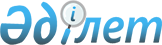 О проведении приписки граждан Атырауской области 1993 года рождения к призывным участкам в 2010 годуРешение акима Атырауской области от 10 декабря 2009 года N 39. Зарегистрировано Департаментом юстиции Атырауской области 11 января 2010 года за N 2558

      Руководствуясь статьей 29 Закона Республики Казахстан от 23 января 2001 года № 148 "О местном государственном управлении и самоуправлении в Республике Казахстан", статьями 16, 17 и 44 Закона Республики Казахстан от 8 июля 2005 года № 74 "О воинской обязанности и воинской службе" и постановлением Правительства Республики Казахстан от 5 мая 2006 года № 371 "Об утверждении Правил о порядке ведения воинского учета военнообязанных и призывников в Республике Казахстан" РЕШИЛ:



      1. Рекомендовать Департаменту по делам обороны Атырауской области (далее - Департамент по делам обороны) (по согласованию) в течение января–марта месяцев 2010 года организовать и провести приписку к призывным участкам города Атырау и районов области граждан Атырауской области 1993 года рождения, а также старших возрастов, не прошедших приписку ранее.



      2. Акимам города Атырау и районов:

      1) для проведения приписки граждан к призывным участкам создать комиссии по приписке;

      2) обеспечить выполнение мероприятий по проведению приписки граждан к призывным участкам, согласно планов объединенного управления по делам обороны города Атырау (далее - Объединенное управление по делам обороны) и районных отделов по делам обороны Атырауской области (далее - районные отделы по делам обороны);

      3) обеспечить по заявкам Департамента по делам обороны, объединенного управления по делам обороны и районных отделов по делам обороны помещением, медицинским и хозяйственным имуществом, оборудованием для приписных участков, необходимым количеством медицинских и технических работников, автомобильным транспортом и средствами связи.

      Расходы, связанные с выполнением мероприятий по проведению приписки граждан к призывным участкам, осуществлять за счет средств местного бюджета;

      4) итоги приписки граждан 1993 года рождения к призывным участкам рассмотреть на заседаниях акиматов города Атырау и районов до 7 апреля 2010 года.



          3. Рекомендовать Департаменту внутренних дел Атырауской области (по согласованию) в период приписки организовать обеспечение правопорядка на призывных участках, розыск и доставку лиц в Объединенное управление по делам обороны и районные отделы по делам обороны, не явившихся на призывные участки в установленные сроки.



      4. Управлению здравоохранения Атырауской области:

      1) взять на контроль комплектование медицинских комиссий города Атырау и районов по приписке опытными врачами из местных лечебных учреждений, имеющих соответствующую подготовку и опыт работы по вопросам военно-врачебной экспертизы;

      2)  по необходимости направлять врачей-специалистов областных лечебных учреждений в районы согласно заявкам районных отделов по делам обороны;

      3) организовать проведение лечебно-оздоровительной работы с больными гражданами, выявленными в ходе приписки, выделить необходимое количество мест в лечебных учреждениях, провести работу по учету больных призывников и проведению с ними оздоровительных мероприятий в подростковых кабинетах лечебных учреждений.



      5. Контроль за выполнением настоящего решения возложить на Амангалиева С.К. - заместителя акима области.



      6. Настоящее решение вводится в действие по истечении десяти календарных дней после дня первого официального опубликования.      Аким области                               Б. Рыскалиев
					© 2012. РГП на ПХВ «Институт законодательства и правовой информации Республики Казахстан» Министерства юстиции Республики Казахстан
				